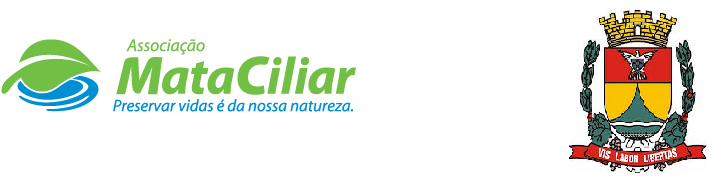 RELATÓRIO RECEBIMENTO DE ANIMAIS MARÇO DE 2022Fauna Silvestre recebida pelo CRAS - AMC proveniente do Município de ITATIBA.Data:	     /      /                                                            AssinaturaRGDATA DE ENTRADANOME POPULARNOME CIENTÍFICO3735801/03/2022Coruja-do-matoMegascops choliba3737202/03/2022Quiri-quiriFalco sparverius3737802/03/2022Sagui-de-tufo-pretoCallithrix penicillata3739303/03/2022Periquitão-maracanãPsittacara leucophthalmus3741404/03/2022Periquitão-maracanãPsittacara leucophthalmus3741504/03/2022Periquitão-maracanãPsittacara leucophthalmus3741604/03/2022Periquitão-maracanãPsittacara leucophthalmus3741704/03/2022Gambá-de-orelha-pretaDidelphis aurita3752504/03/2022Periquitão-maracanãPsittacara leucophthalmus3752604/03/2022Periquitão-maracanãPsittacara leucophthalmus3753205/03/2022Periquitão-maracanãPsittacara leucophthalmus3753305/03/2022Periquitão-maracanãPsittacara leucophthalmus3754306/03/2022Gambá-de-orelha-pretaDidelphis aurita3754406/03/2022Gambá-de-orelha-pretaDidelphis aurita3754906/03/2022Periquitão-maracanãPsittacara leucophthalmus3755707/03/2022Trinca-ferroSaltator similis3755807/03/2022Trinca-ferroSaltator similis3755907/03/2022Trinca-ferroSaltator similis3756007/03/2022Trinca-ferroSaltator similis3756107/03/2022Trinca-ferroSaltator similis3756207/03/2022Sabiá-laranjeiraTurdus rufiventris3760108/03/2022Periquitão-maracanãPsittacara leucophthalmus3760208/03/2022Periquitão-maracanãPsittacara leucophthalmus3760308/03/2022Periquitão-maracanãPsittacara leucophthalmus3762209/03/2022Periquitão-maracanãPsittacara leucophthalmus3763810/03/2022GambáDidelphis sp.3763910/03/2022GambáDidelphis sp.3764311/03/2022Gambá-de-orelha-pretaDidelphis aurita3766611/03/2022Periquitão-maracanãPsittacara leucophthalmus3766711/03/2022Periquitão-maracanãPsittacara leucophthalmus3767211/03/2022Periquitão-maracanãPsittacara leucophthalmus3768012/03/2022Periquitão-maracanãPsittacara leucophthalmus3768112/03/2022Periquitão-maracanãPsittacara leucophthalmus3770514/03/2022Periquitão-maracanãPsittacara leucophthalmus3770614/03/2022Periquitão-maracanãPsittacara leucophthalmus3770714/03/2022Coruja-do-matoMegascops choliba3770814/03/2022AvoanteZenaida auriculata3770914/03/2022RolinhaColumbina sp.3771915/03/2022Periquitão-maracanãPsittacara leucophthalmus3772015/03/2022Periquitão-maracanãPsittacara leucophthalmus3772915/03/2022Periquitão-maracanãPsittacara leucophthalmus3773516/03/2022Periquitão-maracanãPsittacara leucophthalmus3773616/03/2022Periquitão-maracanãPsittacara leucophthalmus3773716/03/2022Periquitão-maracanãPsittacara leucophthalmus3774717/03/2022Periquitão-maracanãPsittacara leucophthalmus3776717/03/2022Periquitão-maracanãPsittacara leucophthalmus3777317/03/2022GambáDidelphis sp.3777917/03/2022Periquitão-maracanãPsittacara leucophthalmus3778017/03/2022Periquitão-maracanãPsittacara leucophthalmus3779019/03/2022OuriçoCoendou sp.3779119/03/2022Periquitão-maracanãPsittacara leucophthalmus3779519/03/2022CaxinguelêSciurus aestuans3779620/03/2022Periquitão-maracanãPsittacara leucophthalmus3779720/03/2022Periquitão-maracanãPsittacara leucophthalmus3779820/03/2022Periquitão-maracanãPsittacara leucophthalmus3780120/03/2022Periquitão-maracanãPsittacara leucophthalmus3780220/03/2022Periquitão-maracanãPsittacara leucophthalmus3781621/03/2022CuícaMarmosops paulensis3781922/03/2022Periquitão-maracanãPsittacara leucophthalmus3782622/03/2022Periquitão-maracanãPsittacara leucophthalmus3782823/03/2022SuindaraTyto furcata3783023/03/2022Cachorro-do-matoCerdocyon thous3783123/03/2022Falcão-carrapateiroMilvago chimachima3783223/03/2022Periquitão-maracanãPsittacara leucophthalmus3784024/03/2022Periquito-de-encontro-amareloBrotogeris chiriri3784625/03/2022Sagui-de-tufos-pretosCallithrix penicilatta3786226/03/2022Periquitão-maracanãPsittacara leucophthalmus3788827/03/2022Asa-brancaPatagioenas picazuro3789529/03/2022Periquitão-maracanãPsittacara leucophthalmus3790330/03/2022TatuDasypodidaeTOTAL70 ANIMAIS70 ANIMAIS70 ANIMAIS